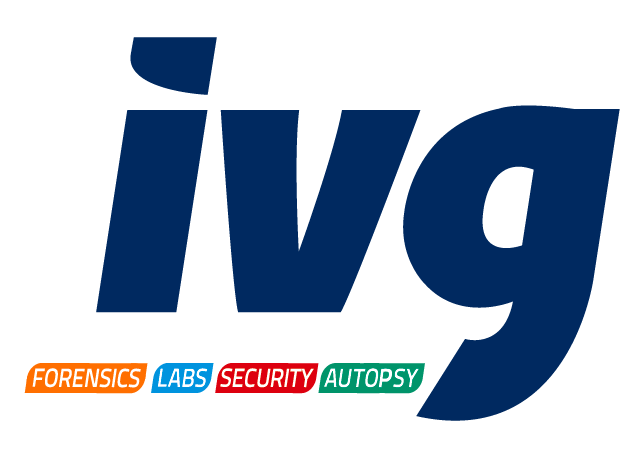 NanoPOP™ 10X Running Buffer (with EDTA)Nombre:NanoPOP™ 10X Running Buffer (with EDTA)Marca y modelo:Marca: MCLABModelo:NanoPOP™ 10X Running Buffer (with EDTA) NPB-100 de 100 mlNanoPOP™ 10X Running Buffer (with EDTA) NPB-500 de 500 mlNanoPOP™ 10X Running Buffer (with EDTA) NPB-OEM any sizeEspecificaciones Buffer que contiene la cantidad de sales necesarias para llevar a cabo la reacción de electroforesis de manera exitosa. Características Relevantes:-Compatible con los equipos de secuenciación 310, 3100, 3100xl, 3130, 3130 xl, 3730 y 3730xl. -Compatible con los polímeros NanoPOP 6 y NanoPOP 7 de MCLAB-Se almacena a temperatura ambiente. Aplicaciones y Usos (Alcances):- Secuenciación de fragmentos o STR-Secuanción de DNA mitocondrial-Análisis de secuencias o DNA mitocondrialEjemplos del equipo (Imágenes):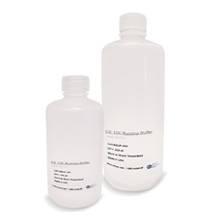 